Barcelona dia 30 d’octubre de 2014Acta cooperativa : Alta cooperativa FantasticosesReunits els alumnes de 5è B de l’escola Milagros Consarnau, al  C/ Aprestadora nº 30 de l’Hospitalet de Llobregat, donen d’alta la seva pròpia cooperativa en la que participaran tots els/les alumnes de la classe.        Aquesta agrupació es dedica a elaborar productes de caire manual, productes artesans  realitzats amb materials reciclats, en la seva majoria , com bijuteria, petits objectes de decoració, guarniments, capsetes... La cooperativa s’ha constituït el 30 d’octubre de 2014 i finalitzarà al juny del  2015 amb el consentiment de tota la comunitat. El nom escollit és FANTASTICOSESSignatures de tots els membres: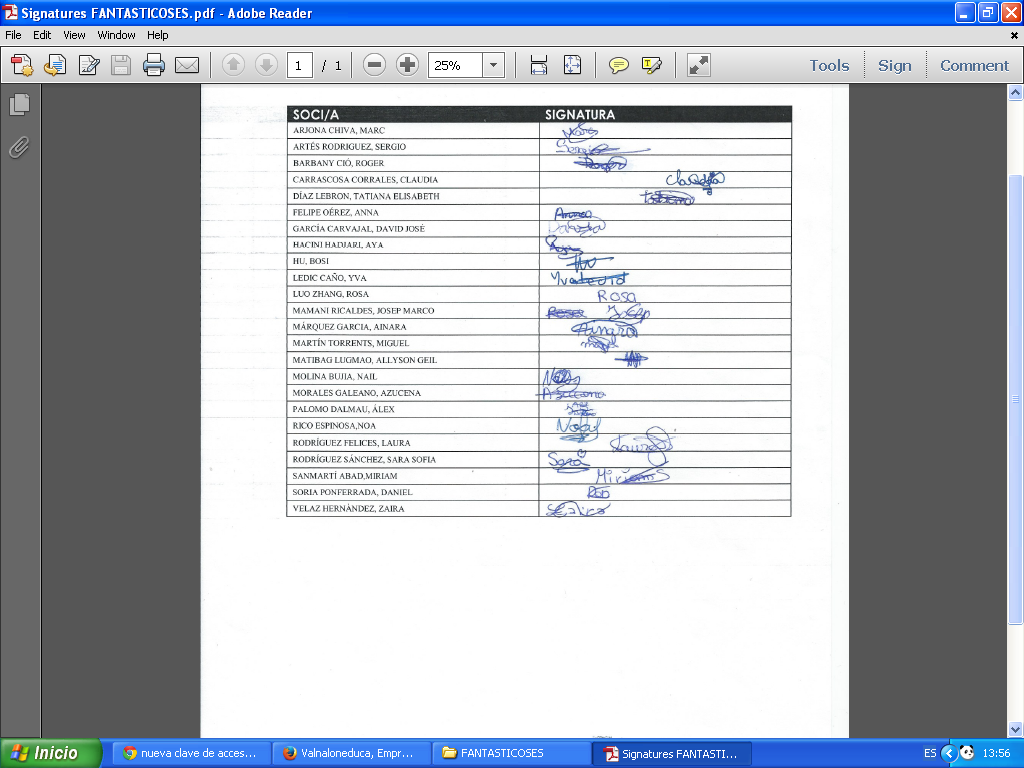 